Водяные экономайзеры и воздухоподогревателиЭкономайзер и воздухоподогреватель находятся в конце конвективного газохода и омываются газами со сравнительно низкой температурой, поэтому их называют хвостовыми или низкотемпературными поверхностями.В экономайзере температура металла имеет наименьшее значение из всех поверхностей, находящихся под давлением, а в холодной части воздухоподогревателя—-самое низкое в котельном агрегате. При низкой температуре стенки этих поверхностей нагрева становятся возможным коррозионное повреждение вследствие конденсации влаги из дымовых газов. Кроме того, экономайзер и воздухоподогреватель в большей степени, чем другие поверхности, страдают от золового износа и отложений летучей золы на трубах.Характерным для хвостовых поверхностей является также низкий температурный напор, на входе в экономайзер и на выходе из холодной части воздухоподогревателя. Величина этого напора выбирается на основе технико-экономических расчетов, определяющих условия минимальной стоимости этих поверхностей нагрева при заданной температуре уходящих газов.Водяные экономайзерыВ экономайзере питательная вода подогревается за счет охлаждения дымовых газов. В этой поверхности нагрева воспринимается от 10 до 20 % теплоты сжигаемого в котле топлива.Степень подогрева воды может быть различной. Если вода не догревается до кипения, то такие экономайзеры называются некипящими; если наряду с подогревом воды образуется пар, то такие экономайзеры называются кипящими. Таким образом по  назначению экономайзеры делят на: - некипящие; - кипящие.Некипящие водяные экономайзеры выполняются в виде пакета чугунных ребристых труб с оребрением с газовой стороны. На рисунке 1,а показана конструкция чугунно-ребристого экономайзера ВТИ, а на рисунке 1,б - его детали.Длина оребренной чугунной трубы составляет 1,5; 2 или 3 м, диаметр трубы 76 х 8 мм, наружные ребра квадратные размером     150 х 150 мм. Число труб в пакете в горизонтальной плоскости определяется исходя из скорости продуктов сгорания, обычно   (6…9) м/с; число горизонтальных рядов водяного экономайзера определяется требуемой поверхностью нагрева. Чугунные экономайзеры более стойки к наружной и внутренней коррозии. Их, как правило, выполняют с большим недогревом воды до кипения. Это обусловливается тем, что в кипящем экономайзере могут иметь место гидравлические удары. А они приводят к разрушению хрупких чугунных труб.По сравнению со стальными трубчатыми чугунные экономайзеры более громоздки и обладают большим весом. Кипящие экономайзеры выполняют из стальных змеевиковых труб с наружным диаметром dн = 28 - 38 мм при толщине стенки 2,5 - 3,5 мм. Концы змеевиков экономайзера объединяют коллекторами, вынесенными из области газового обогрева. Иногда коллекторы, объединяющие змеевики, размещают в газоходе, где расположен экономайзер, и одновременно они служат также для его опоры. К коллекторам змеевики присоединяют вальцовкой или сваркой через промежуточные штуцера. Выходной коллектор экономайзера присоединяется к барабану котла несколькими водоперепускными трубами. Трубки экономайзера обычно располагаются в шахматном порядке, что обеспечивает большую эффективность теплообмена примерно на 25% по сравнению с коридорным расположением труб и соответственное уменьшение габаритов экономайзера. Стальной гладкотрубный водяной экономайзер с параллельным включением ряда змеевиков изображен на рисунке 2.Для удобства очистки поверхностей нагрева от наружных загрязнений и его ремонта экономайзер разделяют на пакеты высотой до 1 м. Разрывы между пакетами должны быть 550—600 мм, а между пакетами экономайзера и воздушным подогревателем — не менее   800 мм.Змеевики экономайзера располагают перпендикулярно и параллельно фронту котла (см. рис. 3,а, 3,б). В первом случае длина змеевика невелика, что облегчает их крепление. Во втором случае резко уменьшается число параллельно включенных змеевиков, но усложняется их крепление. В котлах небольшой мощности применяют одностороннее расположение коллекторов. В котлах с развитым фронтом экономайзеры выполняют двусторонними, симметричными, с расположением коллекторов с двух боковых сторон конвективной шахты (см. рис. 3,в, 3,г).Скорость воды в экономайзере принимают, исходя из условий предотвращения в них расслоения пароводяной смеси и кислородной коррозии. При малой скорости воды остающийся в ней кислород задерживается в местах шероховатости верхней образующей трубок и вызывает язвенную коррозию. Расслоение пароводяной смеси при малой скорости потока вызывает ухудшение условий охлаждения и перегрев металла трубок.В целях повышения эффективности теплообмена и компактности экономайзеров мощных котлов к трубкам приваривают плавники или экономайзеры выполняют из плавниковых трубок (см. рис. 4), при этом объем, занимаемый экономайзером, уменьшается на 20 - 25 %.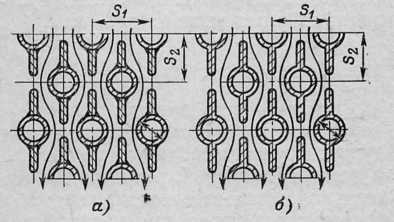 ВоздухоподогревателиДля подогрева воздуха в котлах применяют два типа воздухоподогревателей: рекуперативные и регенеративные. В рекуперативном воздухоподогревателе теплота продуктов сгорания передается непрерывно воздуху через стенку, разделяющую теплообменивающиеся среды. В регенеративном воздухоподагревателе теплота передается металлической насадкой, которая периодически нагревается продуктами сгорания, а затем отдает аккумулированную в ней теплоту нагреваемому воздуху.Рекуперативный воздухоподогреватель. Преимущественно применяются трубчатые рекуперативные воздухоподогреватели с вертикальным расположением труб. Скорость газов обычно (10…14) м/с, воздуха (6…8) м/с. Продукты сгорания проходят внутри труб, воздух омывает их снаружи поперечным потоком (рис. 21.6). Воздухоподогреватели изготовляют из стальных труб с наружным диаметром 30-40 мм при толщине стенки (1,2…1,5) мм.Концы труб приваривают к трубным доскам и располагают в шахматном порядке. Для получения необходимой скорости перекрестного тока воздуха трубную систему по высоте разделяют промежуточными досками на несколько ходов. Для перепуска воздуха из одного хода в другой установлены короба.Воздухоподогреватель снаружи имеет стальную обшивку и опирается нижней трубной доской на раму, связанную с каркасом котла. Трубная система при нагревании расширяется вверх, и верхняя трубная доска соединяется с газоходом линзовым или набивным компенсатором, что обеспечивает свободное термическое расширение воздухоподогревателя без присосов воздуха (см. рис. 6). При температуре продуктов сгорания более 500°С верхние трубные доски покрывают теплоизоляционной массой. Трубчатые воздухоподогреватели просты по конструкции более плотны, чем другие системы воздухоподогревателей. Недостатком трубчатых воздухоподогревателей являются относительно большие удельный расход металла G/Q и удельный объем V/Q. Регенеративный воздухоподогреватель представляет собой вращающийся барабан с набивкой из тонких стальных гофрированных и плоских листов, образующих каналы малого сечения для прохода воздуха и продуктов сгорания (см. рис. 7). Ротор медленно вращается с частотой 2-6 об/мин в неподвижном корпусе. Корпус разделен на две части секторными плитами. В одну из них через горловину поступают продукты сгорания, в другую — воздух. Движение потоков газа и воздуха раздельное и непрерывное. При непрерывном вращении ротора его металлическая набивка попеременно проходит через эти потоки. Сначала теплота газов аккумулируется, а затем отдается воздуху. Этот процесс повторяется, и в итоге организуется непрерывный нагрев воздуха. Недостатками регенеративных воздухоподогревателей являются повышенный переток воздуха в газовую среду (до 10%), что увеличивает потерю с уходящими газами, а также наличие вращающихся элементов и системы водяного охлаждения вала ротора и подшипников. Подогрев воздуха в регенеративных воздухоподогревателях ограничен температурой 300°С. При необходимости более высокого подогрева воздуха воздухоподогреватель выполняют комбинированным: из регенеративного воздухоподогревателя с подогревом в нем воздуха до 250-300 °С и трубчатого, в котором завершается подогрев воздуха  до более высокой температуры. Расположение экономайзеров и воздухоподогревателей в газовом тракте котлаВ современных котлах использование теплоты продуктов сгорания завершается в экономайзере и воздухоподогревателе. В экономайзере подогревается питательная вода и иногда происходит ее частичное испарение. В воздухоподогревателе осуществляется подогрев воздуха, подаваемого в топку для сжигания топлива. Подогрев поступающего в топку воздуха интенсифицирует тепловосприятие экранов и снижает потери от химического и механического недожогов топлива. Наличие экономайзера и воздухоподогревателя при температуре поступающих в них воздуха и питательной воды меньшей, чем температура насыщения, обеспечивает возможность охлаждения продуктов сгорания до технически и экономически оправданного предела. Конечная температура подогрева воздуха выбирается в зависимости от вида топлива и способа его сжигания Возможная компоновка хвостовых поверхностей нагрева представлена на рисунках 8 и 9.Температура подогрева воздуха при последовательной компоновке одноступенчатых воздухоподогревателя и экономайзера (см. рис. 8) лимитирована. в этом случае при противоточном движении продуктов сгорания и воздуха превышение температуры подогрева воздуха сверх допустимой не рационально, так как вызывает уменьшение температурного напора на горячем конце воздухоподогревателя (рекомендованное значение 50-60 °С) и увеличение его поверхности нагрева. При высоком подогреве воздуха необходимо применение двухступенчатой компоновки экономайзера и воздухоподогревателя, т.е. догрев воздуха в области более высокой температуры продуктов сгорания. При компоновке хвостовых поверхностей котла «в рассечку» экономайзер может иметь две ступени (см. рис. 9, а) или только одну        (см. рис. 9, б). Выбор того или иного варианта компоновки хвостовых поверхностей определяется температурой газов перед ними и термической стойкостью материала второй ступени воздухоподогревателя.Температура газов перед стальным воздухоподогревателем должна быть не выше (510…520) ° С. Если температура газов перед хвостовыми поверхностями будет больше, то для ее понижения перед второй ступенью воздухоподогревателя необходимо установить вторую ступень экономайзера, т. е. использовать компоновку, показанную на рисунке 9, а. Если же температура газов будет меньше, то вторая ступень экономайзера не требуется и в этом случае нужно использовать компоновку, изображенную на рисунке 9, б.Температура уходящих газовТемпература уходящих газов оказывает решающее влияние на тепловую экономичность парогенератора. Снижение температуры уходящих газов на (12…16) °С повышает к. п. д. котла примерно      на 1%.Уменьшение температуры уходящих газов связано с необходимостью увеличения конвективных поверхностей нагрева и с возрастанием расхода электроэнергии на тягу и дутье. Возникающие при этом дополнительные затраты могут окупаться за счет экономии топлива. В общем случае оптимальная температура уходящих из котла газов определяется на основании технико-экономических расчетов по минимуму расчетных затрат при данной цене топлива. Существенное влияние на значение оптимальной температуры уходящих газов оказывает температура питательной воды. Нижний предел температуры уходящих газов при работе на топливах с большим содержанием серы может лимитироваться условиями низкотемпературной коррозии элементов парогенератора. 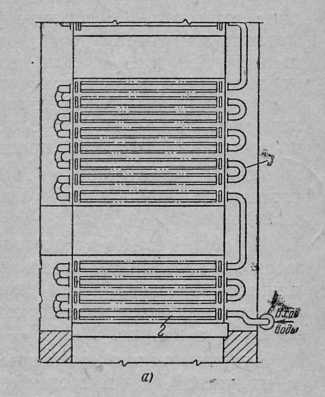 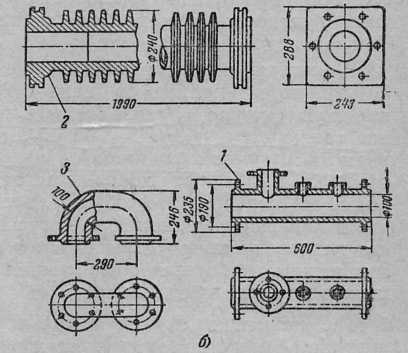 а— обший вид; б—детали:I— входной коллектор; 2 — ребристая труба; 3 — калач.Рисунок 1 - Чугунный экономайзер"'ВТИа— обший вид; б—детали:I— входной коллектор; 2 — ребристая труба; 3 — калач.Рисунок 1 - Чугунный экономайзер"'ВТИ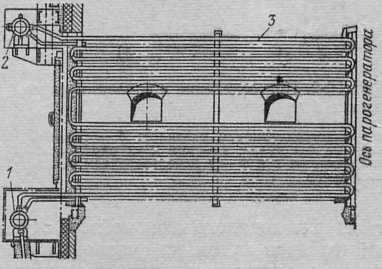 1 — входная камера; 2 — выходная камера; 3 — змеевики экономайзера.Рисунок 2 - Водяной экономайзер с параллельным включением ряда змеевиков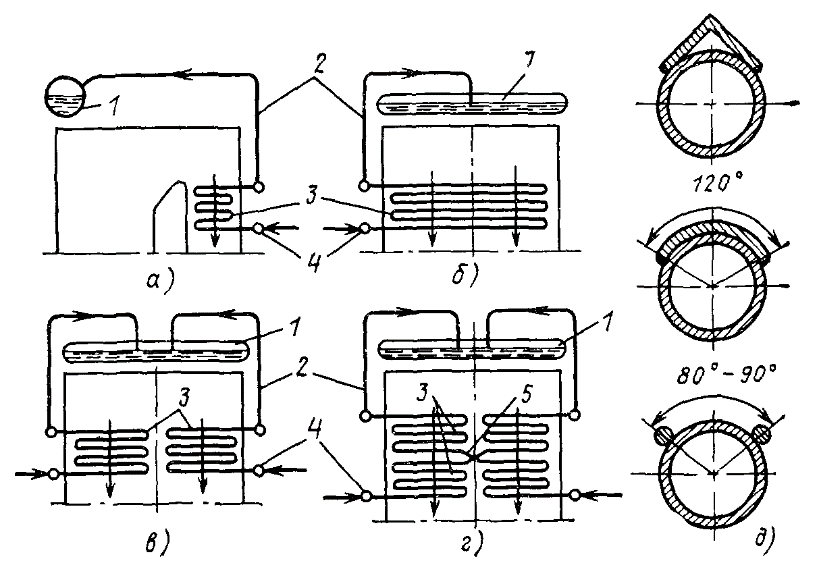 а — перпендикулярное фронту расположение змеевиков; б — параллельное фронту расположение змеевиков; виг — двустороннее параллельное фронту расположение змеевиков: 1 — барабан; 2 — водоперепускные трубы; 3 — экономайзер; 4 — входные коллекторы; 5 — перекидные трубы.Рисунок 3 - Компоновка экономайзераа — с приваренными ребрами; б — из плавниковых труб.Рисунок 4 - Плавниковые трубы экономайзеров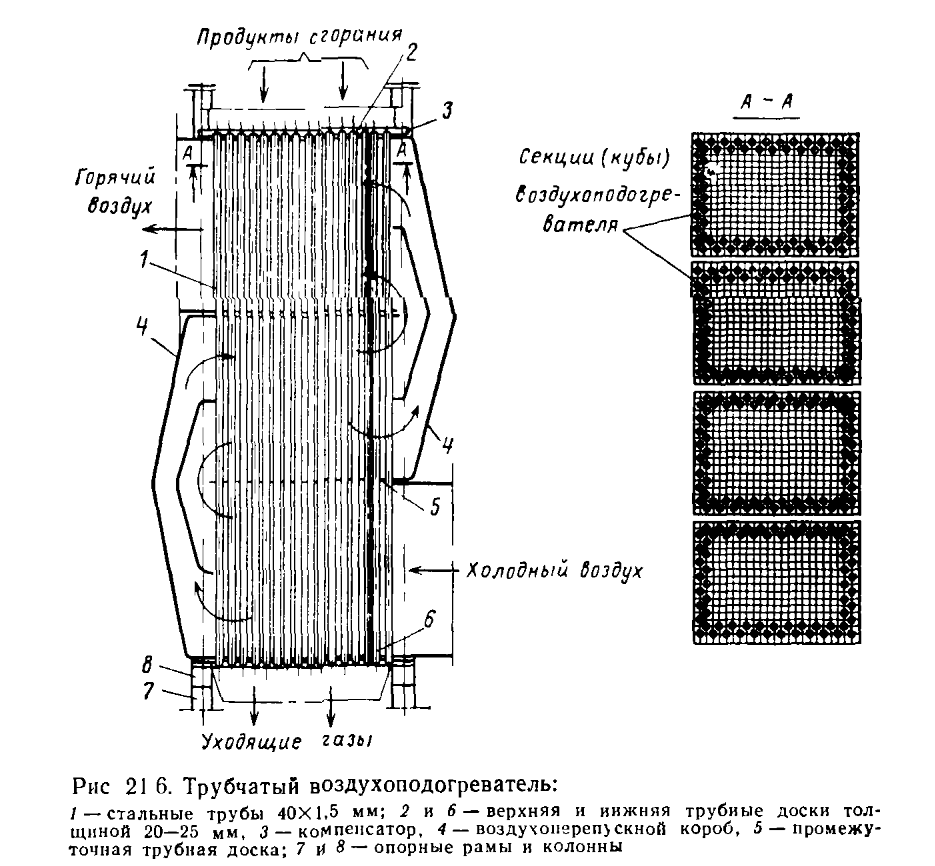 1 — стальные трубы 40 х 1,5 мм; 2, 6 — верхняя и нижняя трубные доски толщиной 20-25 мм; 3 — компенсатор; 4 — воздухоперепускной короб;                        5 - промежуточная трубная доска; 7,    8 — опорные рамы и колонны.Рисунок 5 - Трубчатый воздухоподогреватель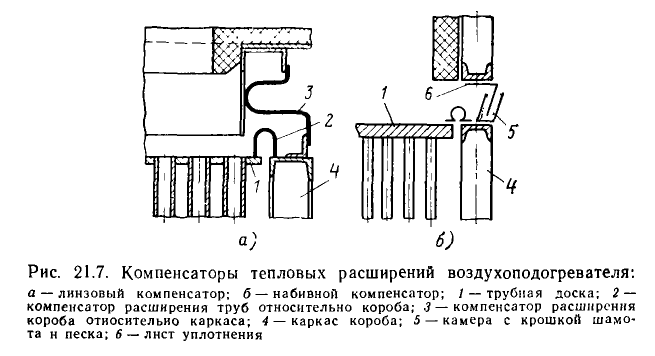 а - линзовые компенсаторы; 6 - набивные компенсаторы: 1 - трубная доска;    2 - компенсатор расширения труб относительно короба воздуха;                     3 - компенсатор расширения короба относительно каркаса; 4 - каркас короба; 5 - камера с крошкой шамота и песка; 6 - лист уплотнения.Рисунок 6 -  Компенсаторы тепловых расширений воздухоподогревателя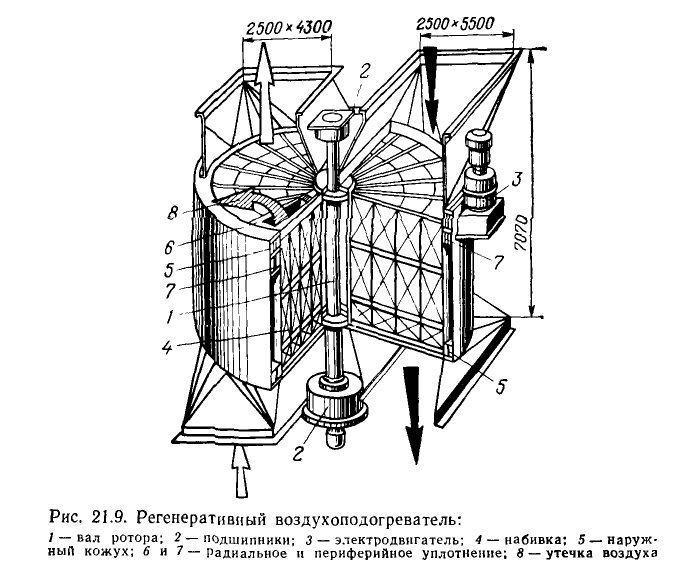 1 — вал ротора; 2-  подшипники; 3 — электродвигатель; 4 — набивка; 5 — наружный кожух; 6 и 7 — радиальное и периферийное уплотнения; 8 — утечки воздуха через уплотнения.Рисунок 7 - Регенеративный воздухоподогреватель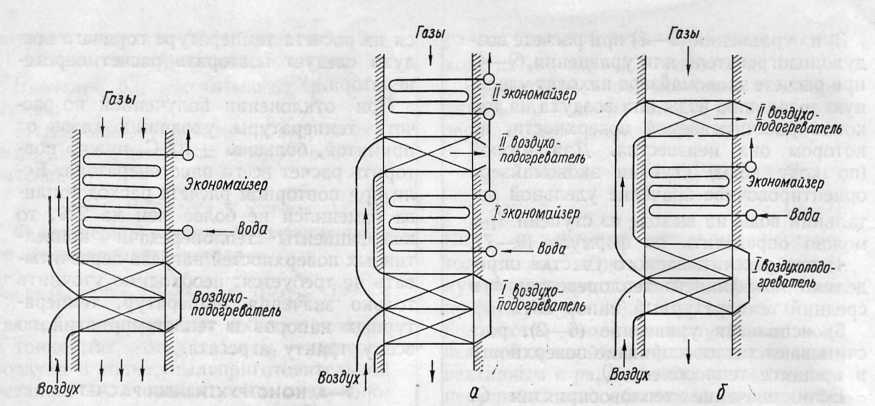 Рисунок 8 – Последо-вательная компоновка одноступенчатых воздухоподогревателя и эконо-майзераРисунок 9 - Возможные варианты компоновки хвостовых поверхностей котла              «в рассечку»